Open Art Exhibition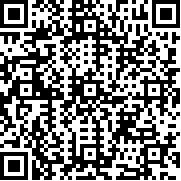 Mon, 30th May to Sat, 25th June 2022  [Entry Deadline: Sat 28st May 2022] MAKING YOUR EXHIBITION A SUCCESS:   	 • Visit the gallery to show your friends your art work 	 • Follow and share TAY posts on social media (Instagram & Facebook)  BANK TRANSFERS:   Midland Film And Art    Lloyds Bank    Sort Code 30-92-35    Acc: 17928460Privacy Notice [GDPR 2018]. We DO NOT share your personal data. We only use personal data from consenting individuals to email information of activities involving MFAA (TAY). You may withdraw your consent at anytime by email to infoartyard@gmail.com or telephone to: 01384 910968First NameFirst NameSurnameSurnameEmailEmailTelephoneTelephoneFacebookFacebookNotes:-    (1) READY TO HANG:   Work MUST  have  ‘D’ rings, hanging brackets  and  cord attached  
                         (*NB:  No EYELETS   -   No PROTRUSIONS   -   No NAILS,  etc,.)      (2) LABELS:  Attach labels  to your work  (download extra labels from our website)   (3) FEES:  Submission fees are payable  IN ADVANCE and are non-refundable    (4) INSURANCE:  The artist should ensure their work is covered by their own insurance   (5) RIGHTS:  The artist agrees The Art Yard (MFAA) may copy and publish images of submissions in         publications and on social media in perpetuity.  Photography in the gallery is permitted for personal and  
        non-commercial purposes only. All other rights are reserved with the copyright holders   (6) SUBMISSIONS: The Art Yard team (MFAA) reserve the right to refuse to exhibit submissions (*View full Term & Condition and Privacy Policy at: www.mfaa.co.uk)Notes:-    (1) READY TO HANG:   Work MUST  have  ‘D’ rings, hanging brackets  and  cord attached  
                         (*NB:  No EYELETS   -   No PROTRUSIONS   -   No NAILS,  etc,.)      (2) LABELS:  Attach labels  to your work  (download extra labels from our website)   (3) FEES:  Submission fees are payable  IN ADVANCE and are non-refundable    (4) INSURANCE:  The artist should ensure their work is covered by their own insurance   (5) RIGHTS:  The artist agrees The Art Yard (MFAA) may copy and publish images of submissions in         publications and on social media in perpetuity.  Photography in the gallery is permitted for personal and  
        non-commercial purposes only. All other rights are reserved with the copyright holders   (6) SUBMISSIONS: The Art Yard team (MFAA) reserve the right to refuse to exhibit submissions (*View full Term & Condition and Privacy Policy at: www.mfaa.co.uk)Notes:-    (1) READY TO HANG:   Work MUST  have  ‘D’ rings, hanging brackets  and  cord attached  
                         (*NB:  No EYELETS   -   No PROTRUSIONS   -   No NAILS,  etc,.)      (2) LABELS:  Attach labels  to your work  (download extra labels from our website)   (3) FEES:  Submission fees are payable  IN ADVANCE and are non-refundable    (4) INSURANCE:  The artist should ensure their work is covered by their own insurance   (5) RIGHTS:  The artist agrees The Art Yard (MFAA) may copy and publish images of submissions in         publications and on social media in perpetuity.  Photography in the gallery is permitted for personal and  
        non-commercial purposes only. All other rights are reserved with the copyright holders   (6) SUBMISSIONS: The Art Yard team (MFAA) reserve the right to refuse to exhibit submissions (*View full Term & Condition and Privacy Policy at: www.mfaa.co.uk)Notes:-    (1) READY TO HANG:   Work MUST  have  ‘D’ rings, hanging brackets  and  cord attached  
                         (*NB:  No EYELETS   -   No PROTRUSIONS   -   No NAILS,  etc,.)      (2) LABELS:  Attach labels  to your work  (download extra labels from our website)   (3) FEES:  Submission fees are payable  IN ADVANCE and are non-refundable    (4) INSURANCE:  The artist should ensure their work is covered by their own insurance   (5) RIGHTS:  The artist agrees The Art Yard (MFAA) may copy and publish images of submissions in         publications and on social media in perpetuity.  Photography in the gallery is permitted for personal and  
        non-commercial purposes only. All other rights are reserved with the copyright holders   (6) SUBMISSIONS: The Art Yard team (MFAA) reserve the right to refuse to exhibit submissions (*View full Term & Condition and Privacy Policy at: www.mfaa.co.uk)Notes:-    (1) READY TO HANG:   Work MUST  have  ‘D’ rings, hanging brackets  and  cord attached  
                         (*NB:  No EYELETS   -   No PROTRUSIONS   -   No NAILS,  etc,.)      (2) LABELS:  Attach labels  to your work  (download extra labels from our website)   (3) FEES:  Submission fees are payable  IN ADVANCE and are non-refundable    (4) INSURANCE:  The artist should ensure their work is covered by their own insurance   (5) RIGHTS:  The artist agrees The Art Yard (MFAA) may copy and publish images of submissions in         publications and on social media in perpetuity.  Photography in the gallery is permitted for personal and  
        non-commercial purposes only. All other rights are reserved with the copyright holders   (6) SUBMISSIONS: The Art Yard team (MFAA) reserve the right to refuse to exhibit submissions (*View full Term & Condition and Privacy Policy at: www.mfaa.co.uk)Notes:-    (1) READY TO HANG:   Work MUST  have  ‘D’ rings, hanging brackets  and  cord attached  
                         (*NB:  No EYELETS   -   No PROTRUSIONS   -   No NAILS,  etc,.)      (2) LABELS:  Attach labels  to your work  (download extra labels from our website)   (3) FEES:  Submission fees are payable  IN ADVANCE and are non-refundable    (4) INSURANCE:  The artist should ensure their work is covered by their own insurance   (5) RIGHTS:  The artist agrees The Art Yard (MFAA) may copy and publish images of submissions in         publications and on social media in perpetuity.  Photography in the gallery is permitted for personal and  
        non-commercial purposes only. All other rights are reserved with the copyright holders   (6) SUBMISSIONS: The Art Yard team (MFAA) reserve the right to refuse to exhibit submissions (*View full Term & Condition and Privacy Policy at: www.mfaa.co.uk)Notes:-    (1) READY TO HANG:   Work MUST  have  ‘D’ rings, hanging brackets  and  cord attached  
                         (*NB:  No EYELETS   -   No PROTRUSIONS   -   No NAILS,  etc,.)      (2) LABELS:  Attach labels  to your work  (download extra labels from our website)   (3) FEES:  Submission fees are payable  IN ADVANCE and are non-refundable    (4) INSURANCE:  The artist should ensure their work is covered by their own insurance   (5) RIGHTS:  The artist agrees The Art Yard (MFAA) may copy and publish images of submissions in         publications and on social media in perpetuity.  Photography in the gallery is permitted for personal and  
        non-commercial purposes only. All other rights are reserved with the copyright holders   (6) SUBMISSIONS: The Art Yard team (MFAA) reserve the right to refuse to exhibit submissions (*View full Term & Condition and Privacy Policy at: www.mfaa.co.uk)COMMISSION FEES:  By completing this submission form you agree to pay the 15% commission fee on sold works.COMMISSION FEES:  By completing this submission form you agree to pay the 15% commission fee on sold works.COMMISSION FEES:  By completing this submission form you agree to pay the 15% commission fee on sold works.COMMISSION FEES:  By completing this submission form you agree to pay the 15% commission fee on sold works.COMMISSION FEES:  By completing this submission form you agree to pay the 15% commission fee on sold works.COMMISSION FEES:  By completing this submission form you agree to pay the 15% commission fee on sold works.COMMISSION FEES:  By completing this submission form you agree to pay the 15% commission fee on sold works.Work(s)TitleTitleTitleMediumMediumPrice £12345COLLECTION OF UNSOLD WORK at the latest by:    Saturday 2nd July 2022STORAGE CHARGES:  Will apply where without agreement work remains uncollected. DISPOSAL OF WORK: You agree that work will be deemed to have been abandoned if by the end of the following open exhibition it remains uncollected and to action being taken to dispose of it without further reference to its owner.    COLLECTION OF UNSOLD WORK at the latest by:    Saturday 2nd July 2022STORAGE CHARGES:  Will apply where without agreement work remains uncollected. DISPOSAL OF WORK: You agree that work will be deemed to have been abandoned if by the end of the following open exhibition it remains uncollected and to action being taken to dispose of it without further reference to its owner.    COLLECTION OF UNSOLD WORK at the latest by:    Saturday 2nd July 2022STORAGE CHARGES:  Will apply where without agreement work remains uncollected. DISPOSAL OF WORK: You agree that work will be deemed to have been abandoned if by the end of the following open exhibition it remains uncollected and to action being taken to dispose of it without further reference to its owner.    COLLECTION OF UNSOLD WORK at the latest by:    Saturday 2nd July 2022STORAGE CHARGES:  Will apply where without agreement work remains uncollected. DISPOSAL OF WORK: You agree that work will be deemed to have been abandoned if by the end of the following open exhibition it remains uncollected and to action being taken to dispose of it without further reference to its owner.    COLLECTION OF UNSOLD WORK at the latest by:    Saturday 2nd July 2022STORAGE CHARGES:  Will apply where without agreement work remains uncollected. DISPOSAL OF WORK: You agree that work will be deemed to have been abandoned if by the end of the following open exhibition it remains uncollected and to action being taken to dispose of it without further reference to its owner.    COLLECTION OF UNSOLD WORK at the latest by:    Saturday 2nd July 2022STORAGE CHARGES:  Will apply where without agreement work remains uncollected. DISPOSAL OF WORK: You agree that work will be deemed to have been abandoned if by the end of the following open exhibition it remains uncollected and to action being taken to dispose of it without further reference to its owner.    COLLECTION OF UNSOLD WORK at the latest by:    Saturday 2nd July 2022STORAGE CHARGES:  Will apply where without agreement work remains uncollected. DISPOSAL OF WORK: You agree that work will be deemed to have been abandoned if by the end of the following open exhibition it remains uncollected and to action being taken to dispose of it without further reference to its owner.    FOR OFFICIAL USE ONLY:FOR OFFICIAL USE ONLY:FOR OFFICIAL USE ONLY:FOR OFFICIAL USE ONLY:FOR OFFICIAL USE ONLY:FOR OFFICIAL USE ONLY:Date Rec’dHanging FeeStudent (20% discount)Student (20% discount)Payment MethodRef / Receipt No.Tick box